Biztos hogy ezt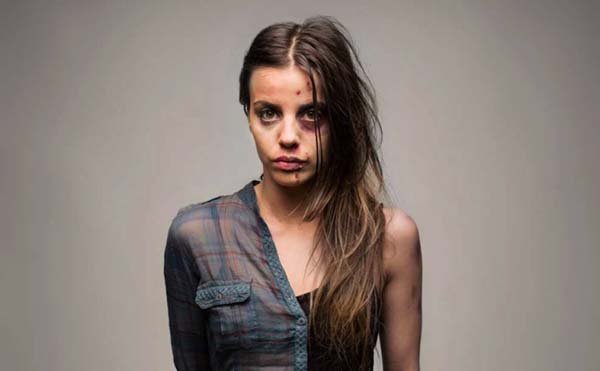 választod?sztarok.cafeblog.hu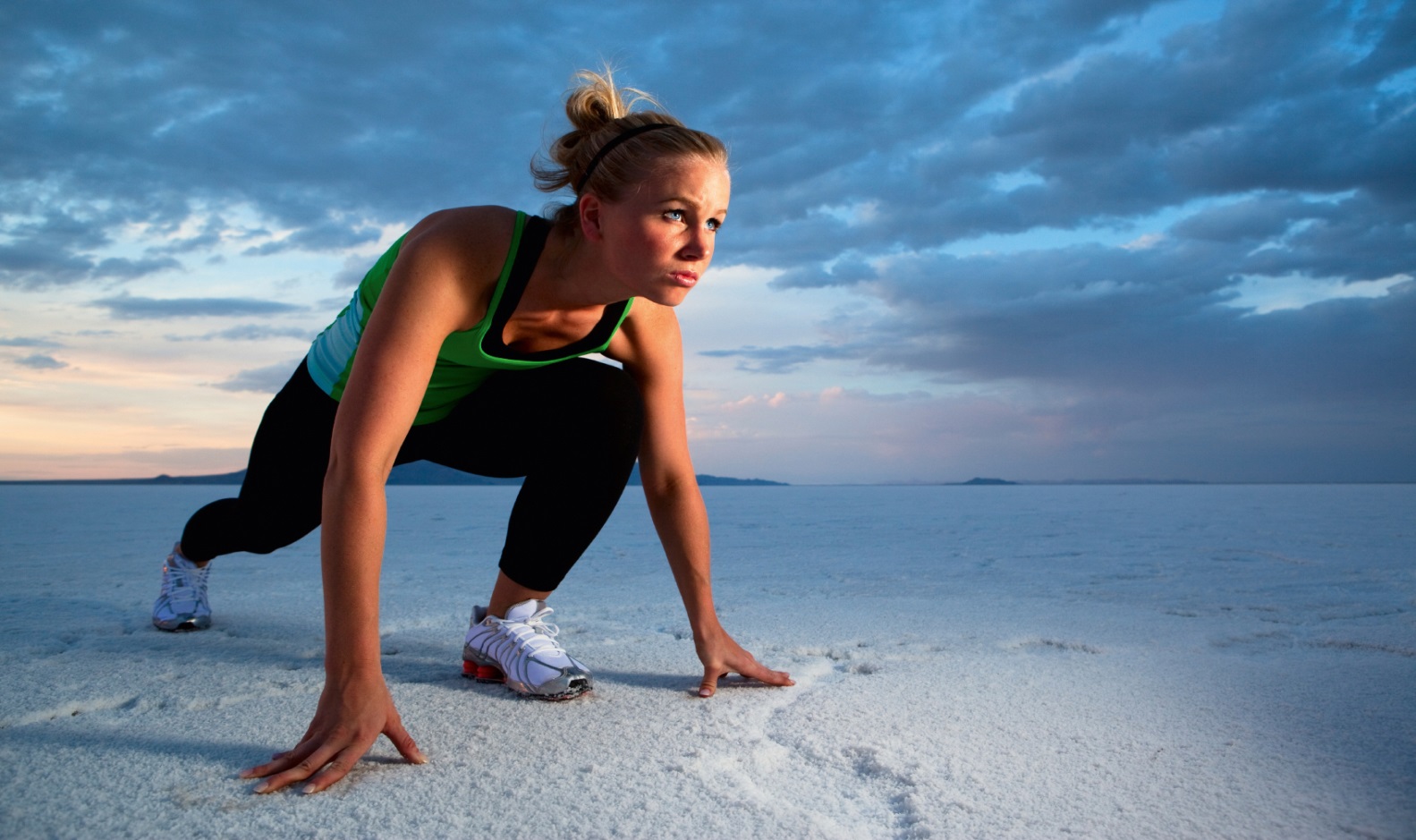 Inkább sportolj!divat-trend.com